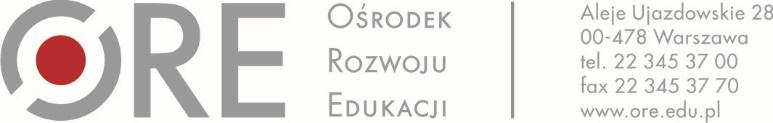 ZAPYTANIE OFERTOWE Zamawiający:Ośrodek Rozwoju Edukacji w WarszawieAleje Ujazdowskie 2800-478 Warszawazaprasza do złożenia oferty obejmującej przygotowanie i przeprowadzenie szkolenia w formule blended-learning dedykowanego kadrze pedagogicznej szkół ćwiczeń oraz nauczycielom i pracownikom placówek doskonalenia nauczycieli zainteresowanych działalnością szkół ćwiczeń w zakresie kompetencji przydatnych w realizacji kształcenia w trybie zdalnym.Osoba nadzorująca realizację zamówienia ze strony Zamawiającego:Elżbieta Witkowska (elzbieta.witkowska@ore.edu.pl) Szczegółowy opis przedmiotu zamówienia III.1. Ogólne informacje o przedmiocie zamówieniaW celu uzyskania jak najlepszych efektów związanych z realizacją działań odnoszących się do priorytetów rządowych w zakresie edukacji, zmierzających do łagodzenia negatywnych skutków pandemii w obszarze edukacji, Zamawiający planuje wykonać zadanie polegające na przygotowaniu i przeprowadzeniu szkolenia w formule blended-learning dedykowanego kadrze pedagogicznej szkół ćwiczeń oraz nauczycielom i pracownikom placówek doskonalenia nauczycieli zainteresowanych działalnością szkół ćwiczeń. Celem szkolenia jest przedstawienie praktycznych rozwiązań dydaktycznych wspierających wdrożenie Modelu Szkół Ćwiczeń oraz doskonalenie warsztatu pracy nauczycieli w zakresie kompetencji przydatnych w realizacji kształcenia w trybie zdalnym. Planowana łączna liczba uczestników objętych szkoleniem to ok. 40 osób.Szkolenie przygotowane będzie w oparciu o materiały wytworzone w ramach projektu Wspieranie tworzenia szkół ćwiczeń oraz zasobów Zintegrowanej Platformy Edukacyjnej. Zadanie realizowane jest w ramach utrzymania trwałości rezultatów projektu „Wspieranie tworzenia szkół ćwiczeń”, realizowanego przez Ośrodek Rozwoju Edukacji, w ramach programu PO WER w latach 2014--2020. III.2. Przedmiot zamówieniaPrzedmiotem zamówienia jest usługa polegająca na przygotowaniu i przeprowadzeniu szkolenia w formule blended-learning dedykowanego kadrze pedagogicznej szkół ćwiczeń oraz nauczycielom i pracownikom placówek doskonalenia nauczycieli zainteresowanych działalnością szkół ćwiczeń, na który składają się: Przygotowanie sylabusa szkoleniaPrzygotowanie i przeprowadzenie części e-learningowej szkoleniaPrzygotowanie i przeprowadzenie warsztatu on-line III.2.1 Przygotowanie sylabusa części e-learningowej szkolenia Sylabus części e-learningowej szkolenia winien zostać przygotowany w sposób wyczerpujący i uporządkowany. Sylabus winien zawierać co najmniej następującą sugerowaną strukturę oraz nazwy działów:Metryczkę szkolenia, która powinna zawierać co najmniej:tytuł szkolenia, nazwisko autora szkolenia,termin szkolenia i czas jego trwania (w tym orientacyjna liczba godzin pracy uczestnika na platformie),forma prowadzenia zajęć (zdalna, blended).Opis szkolenia zawierający zakres tematyczny, charakterystykę adresatów szkolenia (zgodnie z Opisem przedmiotu zamówienia), korzyści z uczestnictwa w tej formie doskonalenia zawodowego w zakresie możliwości pozyskania wiedzy i umiejętności przydatnych w realizacji założeń modelu szkoły ćwiczeń z uwzględnieniem kompetencji niezbędnych w prowadzeniu kształcenia w trybie zdalnym.Cele główne szkolenia ściśle powiązane ze wspieraniem uczestników kursu w realizacji głównych założeń modelu szkoły ćwiczeń.Cele szczegółowe (SMART) , skoncentrowane na wiedzy i umiejętnościach, dzięki którym uczestnicy szkolenia będą potrafili planować pracę dydaktyczną w trybie zdalnym zgodnie z modelem szkoły ćwiczeń i przy wykorzystaniu materiałów zamieszczonych na Zintegrowanej platformie edukacyjnej. Organizację zajęć, obejmującą układ i strukturę treści kształcenia, zakres aktywności oraz opis w jaki sposób i w jakim terminie materiały dydaktyczne będą udostępniane. Zasady uczestnictwa, które winny określać: zasady rekrutacji, obowiązujące reguły komunikacji i współpracy w trakcie trwania szkolenia oraz uwzględniać sposoby kontaktowania się i dane kontaktowe w przypadku wystąpienia ewentualnych problemów.Kryteria oceniania i warunki ukończenia szkolenia, które winny określać co najmniej opis i rodzaj aktywności składających się na indywidualną ocenę, maksymalną liczbę punktów, jakie uczestnik może otrzymać za poszczególne aktywności oraz minimalną liczbę punktów wymaganą do zaliczenia poszczególnych aktywności/modułów i całego szkolenia.Harmonogram zawierający co najmniej listę tematów obejmującą zakres treści, z którymi ma się zapoznać uczestnik wraz z orientacyjnymi terminami ich realizacji.Wykaz narzędzi stosowanych podczas szkolenia z uwzględniałem e-learningowej platformy edukacyjnej oraz Zintegrowanej platformy edukacyjnej.Literaturę przedmiotu opracowaną w formie listy lektur w układzie alfabetycznym zawierającą opis bibliograficzny polecanych książek lub/i artykułów. Zaleca się podział na literaturę podstawową, uzupełniającą oraz internetowe źródła wiedzy.Literatura przedmiotu opracowana w formie listy lektur w układzie alfabetycznym zawierająca pełny i ujednolicony opis bibliograficzny polecanych książek lub/i artykułów. Zaleca się podział na literaturę podstawową, uzupełniającą oraz internetowe źródła wiedzy.III.2.2 Przygotowanie i przeprowadzenie części e-learningowej szkolenia Przygotowanie i przeprowadzenie części e-learningowej szkolenia odbędzie się na platformie e-kursy.ore.pl. Zamawiający wymaga od Wykonawcy udzielania wsparcia merytorycznego uczestnikom szkolenia w trakcie jego trwania, polegającego na wyjaśnianiu kwestii związanych z tematyką szkolenia przy wykorzystaniu komunikacji mailowej oraz platformy e-kursy.ore.plZamawiający zaleca, by orientacyjny czas pracy uczestników na platformie, o której mowa powyżej obejmował 30 godzin dydaktycznych (godzina dydaktyczna to 45 minut), po 10 godzin dydaktycznych na każdy z 3 modułów części e-learningowej szkolenia.Moduł I – przeznaczony do realizacji w trakcie orientacyjnych 10 godzin pracy uczestnika na platformie, na który składają się następujące zagadnienia/tematy:Szkoła ćwiczeń w obecnych ramach prawnych systemu oświatyModel szkoły ćwiczeń – charakterystykaPrzykładowe metody pracy zalecane nauczycielom szkół ćwiczeńProponowane zasoby do wykorzystania przez nauczycieli szkół ćwiczeńKorzystanie z e-zasobów zgodnie z obowiązującym prawem autorskimZamawiający w zakresie Modułu I obliguje Wykonawcę do przygotowania:wykładu 45 minutowego w formie nagrania audiowizualnego wraz z prezentacją przygotowaną w PowerPoint (minimum 10 slajdów), odnoszącego się do zagadnień/tematów, o których mowa w pkt. 2.1.a i 2.1.b wymienionych w Module I;wykładu 45 minutowego w formie nagrania audiowizualnego wraz z prezentacją przygotowaną w PowerPoint (minimum 10 slajdów), odnoszącego się do zagadnień/tematów, o których mowa w pkt. 2.1.c do 2.1.e wymienionych w Module I; tematów do dyskusji na forum dla uczestników (minimum 1 do każdego z zakresu tematycznego o którym mowa w pkt 2.1.a do 2.1.e), testu końcowego do całego Modułu I (do zakresy tematycznego o którym mowa w pkt 1a do 1e) sprawdzającego wiedzę uczestników, zawierającego minimum 15 pytań o zróżnicowanym rodzaju (np.: pytania zamknięte - tak/nie, jednokrotnego wyboru, z dopasowaniem odpowiedzi do pytania) wraz z podaną prawidłową odpowiedzią do każdego pytania.W zakresie Modułu I Zamawiający obliguje Wykonawcę do opracowania części dzieła, o którym mowa w pkt. 2.1.1.c i w pkt. 2.1.1.d w formie opisu, który (w odniesieniu do każdego ze wskazanych punktów oddzielnie) powinien obejmować nie więcej niż 4 strony tekstu formatu A4, min. 1800 znaków na stronę ze spacjami, a także powinien być zgodny z aktualnym standardem dostępności WCAG 2.1. Powyższy materiał winien zostać dostarczony do Zamawiającego w formie elektronicznej, w pliku w formacie MS Word (.doc/.docx) i .pdf na dowolnym nośniku danych lub za pomocą poczty e-mail.Moduł II - przeznaczony do realizacji w trakcie orientacyjnych 10 godzin pracy uczestnika, na który składają się następujące zagadnienia/tematy:Kształtowanie kompetencji kluczowych uczniaMożliwości poznawcze uczniów na poszczególnych etapach edukacyjnych w kontekście konstruktywizmuDobór form i metod pracy adekwatnych do etapu poznawczego uczniaObserwacja, doświadczenie i eksperyment jako podstawowe narzędzia pracy badawczej uczniaWykorzystanie narzędzi TIK, w tym gier edukacyjnych oraz symulacji na lekcjach (np. Learning Apps, Stellarium, symulacje Phet)Poszukiwanie ścieżek interdyscyplinarnych w edukacjiZamawiający w zakresie Modułu II obliguje Wykonawcę do przygotowania:jednej prezentacji w PowerPoint (minimum 20 slajdów) dedykowanej do tematów, o których mowa w pkt. 2.2.a do 2.2.e ;testu końcowego do całego modułu (do tematów, o których mowa w pkt. 2.2.a do 2.2.e) sprawdzającego wiedzę uczestników, zawierającego minimum 20 pytań o zróżnicowanym rodzaju (np.: pytania zamknięte - tak/nie, jednokrotnego wyboru, z dopasowaniem odpowiedzi do pytania) wraz z podaną prawidłową odpowiedzią do każdego pytania;zadania zaliczeniowego dla uczestników szkolenia - przedstawienia scenariusza lekcji, która przy okazji realizacji podstawy programowej z danego przedmiotu umożliwiałaby realizację co najmniej jednego punktu podstawy programowej z innego przedmiotu oraz w trakcie której wykorzystane zostałoby dowolne narzędzie TIK wraz z zasobami Zintegrowanej platformy edukacyjnej.W zakresie Modułu II Zamawiający obliguje Wykonawcę do opracowania części dzieła, o którym mowa w pkt. 2.2.1.b i 2.2.1.c w formie opisu, który (w odniesieniu do każdego ze wskazanych punktów oddzielnie) powinien obejmować nie więcej niż 4 strony tekstu formatu A4, min. 1800 znaków na stronę ze spacjami, a także powinien być zgodny z aktualnym standardem dostępności WCAG 2.1. Powyższy materiał winien zostać dostarczony do Zamawiającego w formie elektronicznej, w pliku w formacie MS Word (.doc/.docx) i .pdf na dowolnym nośniku danych lub za pomocą poczty e-mail.Moduł III - przeznaczony do realizacji w trakcie orientacyjnych 10 godzin pracy uczestnika, na który składają się następujące zagadnienia/tematy:Uczeń jako aktywny uczestnik procesu edukacyjnegoMetoda lekcji odwróconej w indywidualizacji pracy z uczniem oraz w kształceniu na odległośćMetoda projektu prowadzonego zgodnie z założeniami IBSEEdytor tekstu i arkusz kalkulacyjny jako najprostsze narzędzia opracowywania i raportowania wyników pracy uczniówPraca w chmurze (np. dysk Google) oraz współdzielenie dokumentów jako pierwszy krok w kierunku współpracy w zespole rozproszonym.Zamawiający w zakresie Modułu III obliguje Wykonawcę do przygotowania:jednej prezentacji w PowerPoint (minimum 20 slajdów) dedykowanej o których mowa w pkt. 2.3.a do 2.3.e;testu końcowego do całego Modułu III sprawdzającego wiedzę i umiejętności uczestników, zawierającego minimum 20 pytań o zróżnicowanym rodzaju (np.: pytania zamknięte - tak/nie, jednokrotnego wyboru, z dopasowaniem odpowiedzi do pytania) wraz z podaną prawidłową odpowiedzią do każdego pytania;zadania zaliczeniowego obejmującego opracowanie scenariusza zajęć prezentującego realizację projektu badawczego w trybie zdalnym, przy współdzieleniu przez uczniów dokumentacji z zajęć.W zakresie Modułu III Zamawiający obliguje Wykonawcę do opracowania części dzieła, o którym mowa w pkt.2.3.1.b i 2.3.1.c w formie opisu, który (w odniesieniu do każdego ze wskazanych punktów oddzielnie) powinien obejmować nie więcej niż 4 strony tekstu formatu A4, min. 1800 znaków na stronę ze spacjami, a także powinien być zgodny z aktualnym standardem dostępności WCAG 2.1. Powyższy materiał winien zostać dostarczony do Zamawiającego w formie elektronicznej, w pliku w formacie MS Word (.doc/.docx) i .pdf na dowolnym nośniku danych lub za pomocą poczty e-mail.III.2.3. Przygotowanie i przeprowadzenie warsztatu on-line na platformie ClickMeeting Ośrodka Rozwoju Edukacji w WarszawiePrzygotowanie i przeprowadzenie warsztatu on-line odbędzie się na platformie ClicMeeting Ośrodka Rozwoju Edukacji w Warszawie oraz powinno posiadać formę praktycznych zajęć, ćwiczeń w zakresie możliwości i obsługi aplikacji i narzędzi TIK oraz zasobów Zintegrowanej platformy edukacyjnej, jak również dobrych praktyk poprzez wymianę doświadczeń pomiędzy uczestnikami i osobą prowadzącą szkolenie.Warsztat on-line winien zostać przeprowadzony dwukrotnie, każdy dla jednej z dwóch grup uczestników.Warsztat on-line dla każdej z dwóch grup winien obejmować 15 godzin dydaktycznych (godzina dydaktyczna – 45 minut). Łącznie dwa warsztaty obejmować będą 30 godzin dydaktycznych.Warsztaty on-line powinny obejmować poniższe zagadnienia/tematy:Kształcenie na odległość w dobie wyzwań współczesnego świata;Przykładowe narzędzia i zasoby służące do prowadzenia zajęć on-line (np. Zintegrowana Platforma Edukacyjna MEN, Learning Apps);Tworzenie zestawów narzędzi dydaktycznych na potrzeby prowadzenia lekcji stacjonarnych oraz lekcji zdalnych.Zamawiający w zakresie warsztatu prowadzonego on-line obliguje Wykonawcę do przygotowania:treści sesji warsztatowych, w tym przygotowania koncepcji prowadzenia zajęć na platformie ClickMeeting z uwzględnieniem uwarunkowań technicznych platformy oraz interakcji z uczestnikami;zadania zaliczeniowego dla uczestników: skomponowanie zestawu zasobów dydaktycznych, opartych na zasobach Zintegrowanej platformy edukacyjnej (5 zasobów, w tym jeden zasób z materiałem zawierającym treści przedmiotowe oraz zasoby dodatkowe takie jak ćwiczenia interaktywne, gry, symulacje, materiały audiowizualne) oraz zaproponowanie metody udostępniania tych zasobów uczniom na potrzeby jednej lekcji dydaktycznej prowadzonej w trybie zdalnym. Powyższa zawartość warsztatu on-line odnosi się do metodyki prowadzenia zajęć/lekcji w trybie zdalnym i powinna być zgodna ze standardem dostępności treści internetowych WCAG 2.1.III.2.4. Zasady dotyczące przygotowania nagrań audiowizualnychWykonawca winien spełniać odpowiednie standardy i wymagania dotyczące przygotowania i tworzenia nagrań. Zamawiający wymaga, by przestrzegać co najmniej wskazanych poniżej zasad:1.	Jakość obrazu oraz dźwięku winna być jak najlepsza, by odbiorca nie miał problemu ze zrozumieniem tego, co jest mu przekazywane. Wykonawca winien określić takie ustawienia kompresji przy przygotowywaniu nagrania, by nie spowodować znaczącego spadku jakości nagrania.2.	Nagranie powinno dotyczyć tylko i wyłącznie omawianego zagadnienia, w czasie jego trwania nie należy wykonywać na komputerze żadnych działań niezwiązanych z tematem, np.: używać komunikatorów internetowych, poczty elektronicznej, gier, itp.3.	Prezentacje, z których Wykonawca może korzystać w czasie nagrania powinny być przejrzyste i czytelne, z uwzględnieniem odpowiedniej kolorystyki oraz z odpowiednio dużą, czytelną czcionką, jak również z uwzględnieniem logotypów Ośrodka Rozwoju Edukacji w Warszawie.4.	Wykonawca winien zwracać szczególną uwagę na prawa autorskie prezentowanych materiałów.5.	Nagranie przygotowywane przez Wykonawcę winno być pozbawione wszelkich zakłóceń akustycznych, np.: telewizor, radio, klimatyzacja, a także ludzie, itp.6.	Nagranie, w którym występuje efekt pogłosu będzie uznane za wadliwe. Dźwięk nie może być przesterowany, a prezentowany (wypowiadany) przez Wykonawcę materiał merytoryczny winien być zrozumiały i wyraźnie prezentowany (wypowiadany).7.	Zamawiający obliguje Wykonawcę do zadbania o odpowiednie tło nagrania. Nie może ono służyć do autoreklamy oraz nie mogą tam również znajdować się treści dyskryminujące (np. ze względu na płeć, wiek, rasę, przekonania, religię, itp.).Miejsce i termin realizacji zamówieniaPrzedmiot zamówienia będzie wykonywany w terminie od dnia zawarcia umowy do 30 września 2020 r. Szczegółowy harmonogram wykonywanych czynności w ramach przedmiotu zamówienia stanowiący załącznik nr 3 do Umowy, uwzględnia terminy realizacji poszczególnych czynności, wskazanych w niniejszym rozdziale. Zamawiający dopuszcza możliwość zmiany harmonogramu realizacji przedmiotu zamówienia za zgodą obu Stron. Zmiana poszczególnych etapów realizacji zamówienia nie wymaga wprowadzania zmian do umowy.Wykonawca zobligowany jest do przygotowania i przekazania do akceptacji Zamawiającemu sylabusa szkolenia w ciągu 4 dni od podpisania umowy. Zamawiający zaakceptuje przekazany materiał lub przekaże go Wykonawcy do poprawy wraz z uwagami i zaleceniami w ciągu 2 dni roboczych od otrzymania propozycji sylabusa szkolenia od Wykonawcy. Wykonawca w ciągu 2 dni dokona poprawy i przekaże Zamawiającemu do akceptacji. Natomiast Zamawiający w ciągu 2 dni roboczych zweryfikuje poprawiony materiał oraz dokona akceptacji.Wykonawca zobligowany jest przedmiotem umowy do przygotowania i przekazania do weryfikacji Zamawiającemu materiałów merytorycznych do realizacji części e-learningowej szkolenia oraz materiałów niezbędnych do przeprowadzenia warsztatów on-line w terminie do 3 sierpnia 2020r. Zamawiający w ramach odbioru przedmiotu zamówienia dokona weryfikacji opracowanych przez Wykonawcę materiałów, o których mowa powyżej, w zakresie wymagań zawartych w niniejszym zamówieniu, w terminie do 7 sierpnia 2020 r. W przypadku uwag Zamawiającego do materiału merytorycznego dotyczącego części e-learningowej szkolenia i/lub materiałów niezbędnych do przeprowadzenia warsztatów on-line, Wykonawca winien uwzględnić zalecenia Zamawiającego i w terminie do 12 sierpnia 2020 r. przekazać ostateczną wersje ww. materiałów. Zamawiający dokona ich akceptacji w oparciu o przekazane wcześniej uwagi i zalecenia w terminie do 14 sierpnia 2020 r. Wykonawca winien nie później niż do 25 sierpnia 2020 r. rozpocząć realizację części e-learningowej szkolenia, a w terminie od 7 września 2020 r. do 18 września 2020 r. przeprowadzić dwa warsztaty on-line w uzgodnionych z Zamawiającym terminach we wskazanym powyżej przedziale czasowym.Wykonawca po przeprowadzeniu całego szkolenia blended – learning jednakże nie później niż do dnia 28 września 2020 r. powinien zakończyć realizację przedmiotu zamówienia, w tym dokonać podsumowania aktywności uczestników, zweryfikować i ocenić prace zaliczeniowe uczestników, przekazać Zamawiającemu listy uczestników, którzy zaliczyli szkolenie wraz z wynikami pracy uczestników (zadania zaliczeniowe).Zamawiający w terminie, o którym mowa w ust. 1 dokona weryfikacji przekazanych materiałów zaakceptuje odbiór wykonanych prac. W przypadku stwierdzenia wad i braku uwzględniania uwag Zamawiającego na każdym etapie realizacji Zamawiający naliczy kary umowne i/lub nie przyjmie zamówienia w części lub w całości.Końcowy termin realizacji przedmiotu zamówienia może ulec zmianie, w przypadku braku możliwości realizacji przedmiotu zamówienia zgodnie z jego pierwotnym terminem za zgodą Zamawiającego.Zamawiający przewiduje wykonywanie przedmiotu umowy poza siedzibą Zamawiającego.Wykonawca jest zobowiązany do wystawienia i przekazania Zamawiającemu karty czasu pracy, wg wzoru Zamawiającego (stanowiącego załącznik nr 4 do Umowy) stanowiącej rozliczenie realizacji wykonywanych zadań określonych w załączniku nr 3 do Umowy – Szczegółowym harmonogramie, w terminie do 5-go każdego następnego miesiąca następującego po miesiącu w który zadania zostały zrealizowane. Warunki współpracy Przedmiot zamówienia nie może naruszać praw autorskich stron trzecich tak w zakresie merytorycznym, jak i wykorzystanych narzędzi do jego opracowania. Treść zawarta w dziele winna być zgodna z obowiązującym prawem autorskim (niedopuszczalne są plagiaty lub teksty będące kompilacją kilku innych).Przy realizacji przedmiotu zamówienia Wykonawca będzie na bieżąco współpracował z Zamawiającym. Współpraca będzie polegała na kontaktach bezpośrednich, telefonicznych i e-mailowych oraz w formie telekonferencji.Wykonawca winien nanosić korekty na przygotowany materiał w oparciu o sugestie wyrażone przez Zamawiającego. Jeśli Zamawiający uzna to za konieczne Wykonawca jest zobowiązany do osobistego stawienia się w siedzibie Zamawiającego w celu omówienia poprawek do wykonywanej usługi.Wykonawca zobowiązuje się wykonywać przedmiot usługi z należytą starannością, najlepszą wiedzą oraz z poszanowaniem zasad profesjonalizmu zawodowego oraz do dysponowania wszystkimi narzędziami i urządzeniami technicznymi koniecznymi do prawidłowej realizacji przedmiotu zamówienia.Wymagania związane z wykonaniem zamówieniaO udzielenie Zamówienia mogą ubiegać się Wykonawcy, którzy spełniają następujące warunki:Posiada uprawnienia do wykonywania określonej działalności lub czynności, jeżeli przepisy prawa nakładają obowiązek ich posiadania – Zamawiający nie określa w tym zakresie szczegółowych wymagań, których spełnienie ma wykazać Wykonawca.Posiada wiedzę i doświadczenie – Zamawiający uzna warunek za spełniony, jeżeli Wykonawca wykaże, że posiada wiedzę, kwalifikacje i doświadczenie lub wskaże osobę posiadającą określone kompetencje w podanym poniżej zakresie:wykształcenie wyższe minimum magisterskie;co najmniej dziesięcioletni staż pracy w systemie oświaty (nauczyciel/nauczyciel akademicki, pracownik ośrodka doskonalenia nauczycieli lub innej placówki związanej z edukacją);co najmniej trzy lata doświadczenia w pracy na rzecz doskonalenia zawodowego nauczycieli;znajomość zagadnień związanych z rolą szkół ćwiczeń w procesie podnoszenia kompetencji nauczycieli oraz ram prawnych ich funkcjonowania;w ciągu ostatnich 3 lat udokumentowany udział w realizacji zadań w ramach projektów edukacyjnych, w tym co najmniej w realizacji minimum jednego zadania związanego z projektem Wspieranie tworzenia szkół ćwiczeń; w ciągu ostatnich 5 lat autorstwo/współautorstwo co najmniej 3 publikacji przeznaczonych dla nauczycieli, w tym co najmniej jednej adresowanej do nauczycieli szkół ćwiczeń;doświadczenie w przygotowywaniu i prowadzeniu kursów i szkoleń on-line lub w formule blended-learning w ciągu ostatnich 5 lat, w tym przygotowanie i przeprowadzenie co najmniej jednego kursu on-line przeznaczonego dla nauczycieli;Znajomość platformy edukacyjnej Moodlelub dysponuje odpowiednim potencjałem technicznym oraz osobami zdolnymi do wykonania Zamówienia – Wykonawca powołujący się przy wykazywaniu spełnienia warunków udziału w postępowaniu na potencjał innych podmiotów, jest zobowiązany udowodnić Zamawiającemu, że będzie dysponował zasobami niezbędnymi do realizacji zamówienia, w szczególności przedstawiając w tym celu pisemne zobowiązanie innych podmiotów do oddania mu do dyspozycji niezbędnych zasobów na okres korzystania z nich przy wykonywaniu zamówienia.Znajduje się w odpowiedniej sytuacji ekonomicznej i finansowej – Zamawiający nie określa w tym zakresie szczegółowych wymagań, których spełnienie ma wykazać Wykonawca.Wykonawca na potwierdzenie spełniania warunków udziału w postępowaniu składa stosowne oświadczenie zawarte w formularzu ofertowym o zapoznaniu się z warunkami zapytania ofertowego i nie wnoszeniu do niego żadnych zastrzeżeń, o spełnianiu warunków udziału w postępowaniu, o zobowiązaniu się do zawarcia umowy w miejscu i terminie określonym przez Ośrodek Rozwoju Edukacji, o braku powiązań osobowych oraz kapitałowych z Zamawiającym. Wykonawca jest zobowiązany do przedstawienia Zamawiającemu, na jego żądanie, wszelkiej dokumentacji poświadczającej wymagania związane z wykonaniem zamówienia.Termin i forma składania ofertWykonawca może złożyć jedną ofertę. Treść oferty musi odpowiadać treści zapytania ofertowego oraz winna być złożona na formularzu ofertowym według wzoru Zamawiającego wraz z wymaganymi załącznikami.Treść oferty musi odpowiadać treści zapytania ofertowego.Wykonawca może, przed upływem terminu składania ofert, zmienić lub wycofać ofertę.Podpisaną ofertę należy złożyć w formie skanu formularza ofertowego stanowiącego załącznik nr 1 do Zapytania ofertowego na adres: elzbieta.witkowska@ore.edu.pl, w terminie do 20.07.2020 r. do godziny 10.00Oferty złożone po terminie wskazanym w ust. 4 niniejszego rozdziału lub nieodpowiadające wymogom formalnym nie zostaną rozpatrzone. Oferta powinna być podpisana przez osobę/y uprawnioną/e do reprezentowania Wykonawcy i złożona na formularzu ofertowym stanowiącym załącznik do zapytania ofertowego. Akceptujemy skan dokumentu podpisanego przez osoby uprawnione do reprezentowania Wykonawcy. Zalecane jest załączenie do oferty dokumentu, z którego treści wynika umocowanie do reprezentowania Wykonawcy, w tym odpisu w Krajowego Rejestru Sądowego lub informacji z Centralnej Ewidencji i Informacji o Działalności Gospodarczej albo pełnomocnictwa.Wykonawca zobowiązany jest do prawidłowego wypełnienia formularza oferty poprzez wpisanie wymaganych danych lub odpowiednie skreślenie lub zaznaczenie. Niedopuszczalne jest wykreślanie, usuwanie bądź zmiana treści oświadczeń zawartych w formularzu.Cena oferty musi zawierać wszystkie koszty związane z realizacją przedmiotu zamówienia.Zamawiający może dokonać poprawek w ofercie wyłącznie tych, które dotyczą:oczywistych omyłek pisarskich; oczywistych omyłek rachunkowych, z uwzględnieniem konsekwencji rachunkowych  dokonanych poprawek, innych omyłek polegających na niezgodności oferty z zapytaniem ofertowym, niepowodujących istotnych zmian w treści oferty.Zamawiający informuje Wykonawców o poprawieniu omyłek wskazanych w ust. 9.Zamawiający odrzuca ofertę, w szczególności jeżeli:jej treść nie odpowiada treści zapytania ofertowego,jej złożenie stanowi czyn nieuczciwej konkurencji w rozumieniu przepisów o zwalczaniu nieuczciwej konkurencji.Wykonawca w terminie 3 dni od dnia doręczenia zawiadomienia może zgłosić sprzeciw na:poprawienie omyłki, o której mowa w pkt 9 ppkt. c) powyżej;ceny złożonych ofert dodatkowych, które są takie same;wybór, który jest niezgodny z innymi przepisami prawa. Zamawiający bada złożone oferty pod względem ich zgodności z wymaganiami określonymi w zapytaniu ofertowym.Zamawiający przewiduje możliwość w pierwszej kolejności dokonania oceny ofert, a następnie zbadania czy Wykonawca, którego oferta została oceniona jako najkorzystniejsza nie podlega wykluczeniu oraz spełnia warunki udziału w postępowaniu, jeżeli zamawiający w ogłoszeniu określił przesłanki wykluczenia oraz określił warunki udziału w postępowaniu.Wykonawca ponosi wszelkie koszty związane z przygotowaniem oferty.Termin związania Wykonawcy ofertą wynosi 30 dni od terminu wskazanego w ust. 4.Kryterium oceny ofert i sposób przyznawania punktówPrzy wyborze najkorzystniejszej oferty Zamawiający będzie stosował się następującymi kryteriami: Kryterium Cena brutto (C) będzie oceniane na podstawie podanej przez Wykonawcę w ofercie ceny brutto wykonania zamówienia. Ocena punktowa w ramach kryterium zostanie dokonana zgodnie ze wzorem:C =  X 40 Gdzie:C – liczba punktów przyznanych ocenianej ofercie za podaną cenę brutto,Cn – najniższa cena brutto wśród ocenianych ofert,Cb – cena brutto ocenianej oferty podana przez danego oferenta.Kryterium Dodatkowe doświadczenie zawodowe – pożądane (D) będzie oceniane na podstawie podanego przez Wykonawcę w ofercie pożądanego doświadczenia zawodowego, według poniższych kryteriów. Punkty będą przyznane według następującej zasady:D1 + D2 + D3 +D4 + D5 = DGdzie:D – suma punktów przyznanych za poszczególne kryteria stanowiące pożądane doświadczenie zawodoweD1- D5 - poszczególne kryteria stanowiące pożądane doświadczenie zawodoweWykształcenie wyższe w zakresie jednego z poniższych tytułów (D1) ─ 10 punktówwykształcenie wyższe z tytułem doktora ─ 5 punktówwykształcenie wyższe z tytułem doktora habilitowanego ─ 10 punktówDoświadczenie w pracy dydaktycznej na rzecz doskonalenia zawodowego nauczycieli (D2) – 15 punktówdoświadczenie w pracy dydaktycznej od 4 do 6 lat ─ 4 punktydoświadczenie w pracy dydaktycznej od 7 do 10 lat – 7 punktówdoświadczenie w pracy dydaktycznej powyżej10 lat – 15 punktów Doświadczenie w zakresie opracowania materiałów dydaktycznych (poradniki, programy nauczania, zestawy scenariuszy, lub inne zestawy materiałów dydaktycznych) adresowanych do nauczycieli w ciągu ostatnich 5 lat (D3) – 15 punktówa) opracowanie od 4 do 6 materiałów dydaktycznych – 4 punktyb) opracowanie od 7 do 10 materiałów dydaktycznych – 7 punktówc) opracowanie powyżej 10 materiałów dydaktycznych –15 punktówDoświadczenie w zakresie opracowania programów szkoleń/kursów dla nauczycieli przeznaczonych do nauczania w trybie zdalnym w ciągu ostatnich 5 lat (D4) – 10 punktów liczba opracowanych programów szkoleń/kursów od 2 do 5 ─ 5 punktówb)  liczba opracowanych programów szkoleń/kursów powyżej 5 – 10 punktówDoświadczenie w zakresie prowadzania szkoleń/kursów w trybie zdalnym dla nauczycieli w ciągu ostatnich 5 lat (D5) – 10 punktówliczba przeprowadzonych szkoleń/kursów od 2-5 szkoleń/kursów– 4 punktyliczba przeprowadzonych szkoleń/kursów, od 6 do 10 szkoleń/kursów ─ 7 punktówliczba przeprowadzonych szkoleń/kursów, powyżej10 szkoleń/kursów – 10 punktówPunkty z oceny kryteriów: C – Cena brutto i D – Dodatkowe doświadczenie zawodowe – pożądane zostaną zsumowane. Punktacja będzie zaokrąglona z dokładnością do dwóch miejsc po przecinku. Oferta może uzyskać maksymalnie 100 pkt.Za najkorzystniejszą Zamawiający uzna tę ofertę, która uzyska najwyższą liczbę punków. Jeżeli nie można wybrać najkorzystniejszej oferty z uwagi na tożsamy bilans punktowy dwóch lub więcej ofert, Zamawiający wzywa Wykonawców, którzy złożyli te oferty, do złożenia w terminie określonym przez Zamawiającego ofert dodatkowych.Tryb udzielania zamówienia Postępowanie o udzielanie zamówienia prowadzone jest na podstawie Regulaminu udzielania zamówień w Ośrodku Rozwoju Edukacji, do których nie stosuje się ustawy Prawo zamówień publicznych.Uwagi końcoweZamawiający zastrzega sobie prawo do zamknięcia postępowania o udzielenie zamówienia bez podawania przyczyny na każdym etapie postępowania.Zamawiający wykluczy z postępowania Wykonawców, którzy nie spełniają warunków udziału w postępowaniu. Ofertę Wykonawcy wykluczonego z postępowania uznaje się za odrzuconą.Wykonawcy uczestniczą w postępowaniu na własne ryzyko i koszt, nie przysługują im żadne roszczenia z tytułu zamknięcia lub unieważnienia postępowania przez Zamawiającego.Ocena zgodności ofert z wymaganiami Zamawiającego przeprowadzona zostanie na podstawie analizy dokumentów i materiałów, jakie Wykonawca zawarł w swej ofercie. Ocenie podlegać będzie zarówno formalna jak i merytoryczna zgodność oferty z wymaganiami.Zamawiający zastrzega sobie prawo sprawdzania w toku oceny ofert wiarygodności przedstawionych przez Wykonawców dokumentów, wykazów, danych i informacji.Klauzula informacyjna Zgodnie z art. 13 ust. 1 i 2 rozporządzenia Parlamentu Europejskiego i Rady (UE) 2016/679 z dnia 27 kwietnia 2016 r. (Dz. Urz. UE L 119 z 04.05.2016 r.), dalej „RODO”, Ośrodek Rozwoju Edukacji w Warszawie informuje, że:Administratorem Pani/Pana danych osobowych jest Ośrodek Rozwoju Edukacji z siedzibą w Warszawie (00-478), Aleje Ujazdowskie 28, e-mail: sekretariat@ore.edu.pl, tel. 22 345 37 00;W sprawach dotyczących przetwarzania danych osobowych może się Pani/Pan skontaktować z Inspektorem Ochrony Danych poprzez e-mail: iod@ore.edu.pl;Pani/Pana dane osobowe przetwarzane będą w celu związanym z postępowaniem o udzielenie zamówienia publicznego zgodnie z obowiązującymi przepisami prawa;Odbiorcami Pani/Pana danych osobowych mogą być osoby lub podmioty, którym udostępniona zostanie dokumentacja postępowania w oparciu o art. 8 oraz art. 96 ust. 3 ustawy z dnia 29 stycznia 2004 r. Prawo zamówień publicznych (tekst jedn. Dz.U. 2018 poz. 1986 z późn. zm.), dalej „ustawa Pzp” lub na wniosek, o którym mowa w art. 10 ust. 1  oraz art. 14 ust. 1 ustawy z dnia 6 września 2001 r. o dostępie do informacji publicznej (tekst jedn. Dz.U. 2018 poz. 1330 ze zm.), podmioty upoważnione na podstawie przepisów prawa, a także podmioty świadczące usługi na rzecz administratora;Pani/Pana dane osobowe będą przechowywane, zgodnie z art. 97 ust. 1 ustawy Pzp, przez okres 4 lat od dnia zakończenia postępowania o udzielenie zamówienia, a jeżeli czas trwania umowy przekracza 4 lata, okres przechowywania obejmuje cały czas trwania umowy a po jego zakończeniu czas wymagany przez przepisy powszechnie obowiązującego prawa;Podanie danych osobowych Pani/Pana dotyczących jest dobrowolne ale niezbędne w celu wzięcia udziału w postępowaniu o udzielenie zamówienia publicznego na etapie szacowania wartości zamówienia;Pani/Pana dane osobowe nie będą podlegały zautomatyzowanemu podejmowaniu decyzji w tym również profilowaniu;W związku z przetwarzaniem Pani/Pana danych osobowych przysługują Pani/Panu następujące uprawnienia: prawo dostępu do swoich danych osobowych, prawo żądania ich sprostowania, prawo żądania od administratora ograniczenia przetwarzania lub ich usunięcia oraz prawo wniesienia skargi do Prezesa Urzędu Ochrony Danych Osobowych.Załączniki do zapytaniaZałącznik nr 1 Wzór formularza ofertowegoZałącznik nr 2 wzór umowy zlecenie Lp.Nazwa kryteriumWaga1.Cena brutto (C)40%2.Dodatkowe doświadczenie zawodowe – pożądane (D)60%